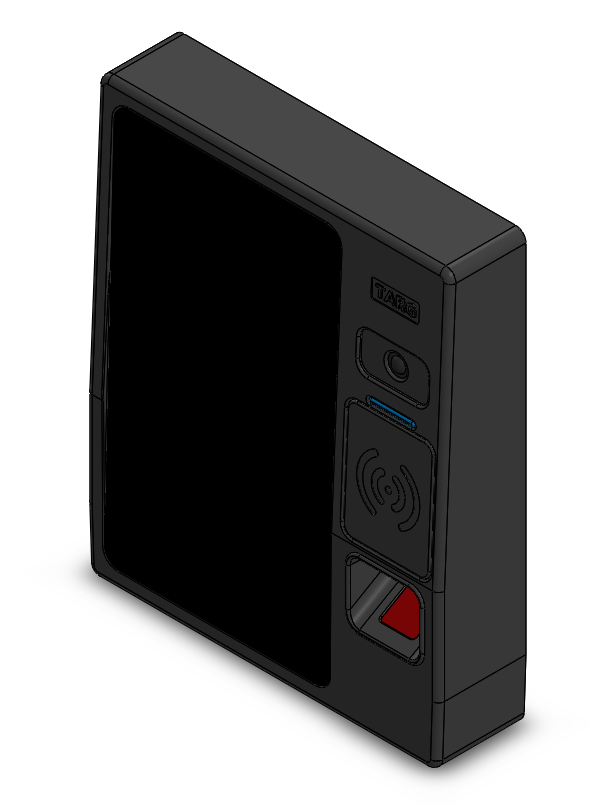 ТЕРМИНАЛ TC D1CMbioПаспорт изделия 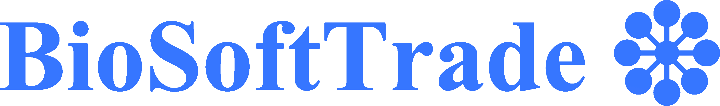 СВЕДЕНИЯ ОБ ОТГРУЗКЕКомплект поставки терминала TC D1CMbioПроизводитель: ООО «БиоСофтТрейд» Республика Беларусь, Минск, ул. Шафарнянская 11,Тел./факс (+375 17) 378-60-66, 378-70-68Заводской номер изделия_________________________________Дата изготовления «____» ______________   20____г.			_____________________								              подпись										М.П.Дата продажи «____» ______________   20____г.			_________________________								подпись										М.П.Поставщик: __________________________________________________Дата продажи «____» ______________   20____г.			_________________________								    подпись										М.П.Номер документа (основание для отгрузки) ____________________________________________Инсталлятор: _________________________________________________Дата монтажа «____» _______________   20____г.                                   _________________________							          	      подпись										М.П.Номер документа (акт ввода в эксплуатацию) ____________________________________ГАРАНТИЙНЫЙ СРОК ИСЧИСЛЯЕТСЯ С ДАТЫ ВВОДА В ЭКСПЛУАТАЦИЮ ТОЛЬКО ПРИ НАЛИЧИИ ОТМЕТКИ МОНТАЖНОЙ ОРГАНИЗАЦИИ, ИНАЧЕ С ДАТЫ ИЗГОТОВЛЕНИЯ!1. НАЗНАЧЕНИЕ И ВОЗМОЖНОСТИТерминал TC D1CMbio представляет собой терминаа со встроенным комбинированным считывателем, сенсорным дисплеем и видеокамерой и  предназначен для построения систем контроля и управления доступом (СКУД) и систем учета рабочего времени (УРВ). У терминала есть собственная EMMC емкостью 8GB, также он поддерживает работу с  SD-картами емкостью до 128GB.Терминал TC D1CMbio обладают следующими возможностями:– управление 1-й дверью (с герконами) или 1 турникетом ;– подключение по Ethernet;– подключение до 2-х карточных считывателей TC EM1,TC MC1 по интерфейсу Wiegand-26/34;– подключение до 16-и биометрических считывателей TC B1/B2, и карточных считывателей TC EM2, TC MC1 и TC U1 по интерфейсу RS-485;– поддержка интерфейсов Wiegand-26/34(42/50 опционально);– подключение релейного выхода ППКП для разблокировки двери/ турникета;– подключение 1-й кнопки выхода;– подключение до 4-х IP-камер по протоколу Onvif (вер. 2.7) для фотофиксации;– есть встроенная камера для фотофиксации при событии доступа;– подключение алкотестера TC DINGO B-02 (дискретно либо по USB);– подключение весов «МАССА-К» через USB по протоколу обмена №100;– наличие выходного интерфейса Wiegand для интеграции с внешними системами;– подключение картоприемника;– наличие встроенного ПО с web-интерфейсом (СКУД и УРВ);– объединение нескольких терминалов при помощи ПО TARGControl Cloud.2. ТЕХНИЧЕСКИЕ ХАРАКТЕРИСТИКИ И КОМПЛЕКТНОСТЬТаблица 1 – Основные технические характеристики терминала TC D1CMbio3. НАСТРОЙКИ ПО УМОЛЧАНИЮПо умолчанию, терминалу  установлены следующие настройки:3.1 Выключена вся периферия3.2 Часовой пояс: GMT+33.3 Синхронизация с сервером – отключена3.4 Сетевые настройки:    IP-адрес – 10.137.1.200;    маска подсети – 255.255.255.0;    шлюз – 10.137.1.1;    предпочтительный DNS-server – 10.137.1.3;    альтернативный DNS-server – 8.8.8.83.5 Данные для доступа к WEB-интерфейсу:    логин – admin    пароль – password4. ПОДКЛЮЧЕНИЕ ПЕРИФЕРИИНиже, на рисунке 1, представлена схема назначения выводов платы терминала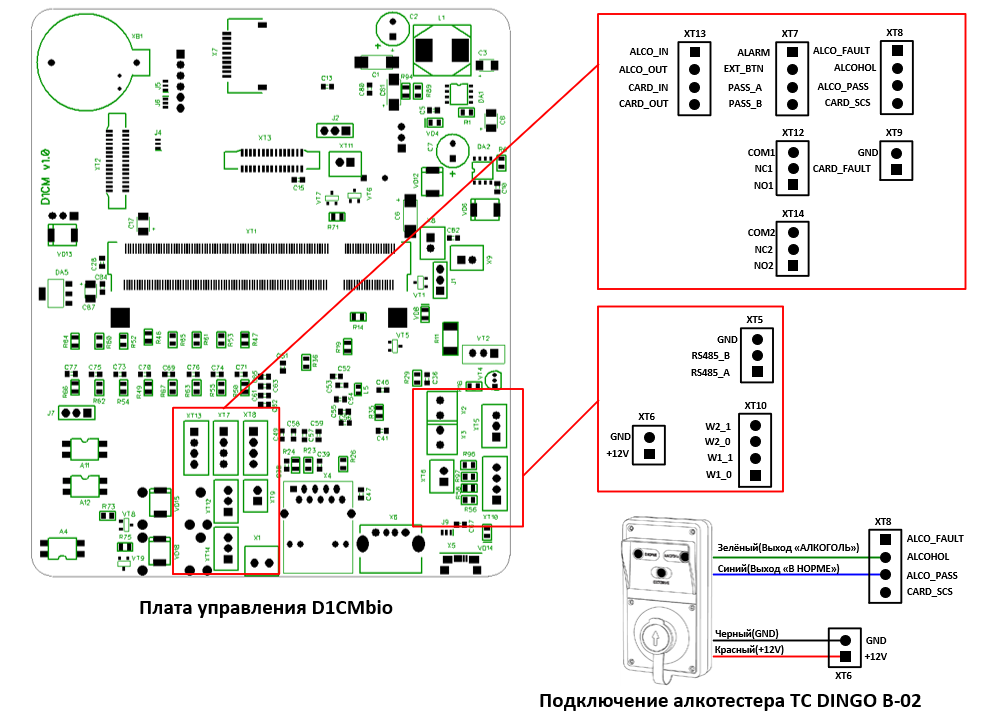 Рисунок 1 – Назначение выводов5 НАЗНАЧЕНИЕ ИНДИКАЦИИВ таблице 2 приведено значение световой индикации терминала TC D1CMbio Таблица 2 –  Индикация считывателя TC D1CMbio6 УСЛОВИЯ ЭКСПЛУАТАЦИИ И ХРАНЕНИЯТерминал TC D1CMbio в оригинальной упаковке предприятия-изготовителя допускается транспортировать только в закрытом транспорте (самолетах, железнодорожных вагонах, контейнерах, закрытых автомашинах, трюмах и т.д.).Эксплуатация терминала допускается при температуре окружающего воздуха от +5°С до +55°С и относительной влажности воздуха до 80% при +25°С. Хранение терминала допускается в закрытых помещениях при температуре окружающего воздуха от 0°С до +50°С и относительной влажности воздуха до 80% при +25°С.7 ГАРАНТИЙНЫЙ ТАЛОН1. Гарантийный срок эксплуатации на терминал ТС D1CMbio составляет 1 год. Гарантия распространяется на все узлы и модули терминалов.2. Гарантия действует при наличии гарантийного талона с печатью фирмы-изготовителя. 3. Гарантия не распространяется на устройства с механическими повреждениями корпуса, следами попадания влаги, следами неправильного подключения.4. Гарантийный срок исчисляется с даты монтажа или ввода в эксплуатацию при наличии соответствующей отметки на первой странице паспорта. Гарантия не может составлять более 1 года с даты изготовления терминала. При отсутствии отметки монтажной организации, гарантия исчисляется с даты изготовления.5. Сервисная организация вправе затребовать документ, подтверждающий дату проведения монтажа и ввода в эксплуатации.6. При возникновении вопросов по работе терминала необходимо обращаться в организацию, которая осуществляла монтаж устройства либо в организацию, в которой он был приобретен.7. Гарантийный ремонт осуществляется у организации-изготовителя либо уполномоченной организацией по месту монтажа при наличии договора на техническое обслуживание.- - - - - - - - - - - - - - - - - - - - -- - - - - - - - - - - - - - - - - - - - - - - - - - - - - - - - - - - - - - - - - - - - - - - - - -Талон №1Характер неисправности: __________________________________________________________________________________________________________________________________________________________________________________________________________________________________________________________________________________Внешний вид: ________________________________________________________________________________________________________________________________________Приемщик: ________________________________________________________________Дата приема в ремонт: «____» ____________20___г.Неисправность: ______________________________________________________________________________________________________________________________________Результат ремонта: ___________________________________________________________________________________________________________________________________- - - - - - - - - - - - - - - - - - - - -- - - - - - - - - - - - - - - - - - - - - - - - - - - - - - - - - - - - - - - - - - - - - - - - - -Талон №2Характер неисправности: __________________________________________________________________________________________________________________________________________________________________________________________________________________________________________________________________________________Внешний вид: ________________________________________________________________________________________________________________________________________Приемщик: ________________________________________________________________Дата приема в ремонт: «____» ____________20___г.Неисправность: ______________________________________________________________________________________________________________________________________Результат ремонта: ___________________________________________________________________________________________________________________________________Терминал ТС D1CMbio, шт1Паспорт, шт1Разъемные клеммники, шт1Комплект проводов для подключения периферии(по запросу)1Упаковка , шт1Напряжение питания, В12-24Максимальная потребляемая мощность, Вт36Максимальное коммутируемое напряжение для замка, не более, В30Максимальный коммутируемый ток, не более, А5Количество выходов типа «сухой контакт»2Электрическая прочность изоляции дискретных входов, кВ5Интерфейс USB, шт1Wiegand-входы, шт2Wiegand-выходы, шт1EthernetЕстьRS-485ЕстьWi-FiНетСтепень защиты корпуса, IP20Рабочая температура окружающей среды, °С+5 … +55Максимальная относительная влажность (при 25 °С), не более, %80Габаритные размеры, мм210х173х44Цвет индикатораЧастота мерцанияЗначениеСинийПостоянно горитОжидание идентификатораСинийПопеременное включение/гашение раз в 1сОжидание идентификатора для регистрацииЗелёныйОднократноДоступ разрешёнКрасныйОднократноДоступ запрещёнСиний/красныйПериодическое переключение синего на красный с постоянной звуковой индикациейПожарная тревога